Директору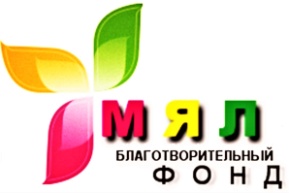 Благотворительного Фонда «МЯЛ»ДЗЕЙТОвой Л.Х. Заявление о предоставлении благотворительной помощиНастоящим Заявлением выражаю и подтверждаю своей подписью согласие на обработку моих персональных данных и данных Благополучателя, если я представляю его интересы, согласно Приложению № 1 к Заявлению.Осведомлён, что Фонд вправе отказать в открытии сбора помощи без объяснения причины.В случае принятия положительного решения о предоставлении финансирования, даю разрешение на использование и публикацию информации, предоставленной мной для оказания помощи, указанной в Заявлении.Согласен, что, если собранная сумма окажется больше указанной или будет оплачена из иного источника, Фонд вправе использовать собранные средства для других нуждающихся.Обязуюсь своевременно информировать Фонд о любых изменениях в моей жизни, касающихся указанной просьбы, и отчитываться перед Фондом о расходовании средств, в том числе и документально. Осведомлен, что в случае предоставления недостоверной информации или документов для рассмотрения Заявления, Фонд вправе отказать в помощи, собранные средства направить на реализацию иных уставных целей Фонда. В случае организации помощи другими фондами, а также частными лицами обязуюсь предоставлять Фонду всю информацию о собранных средствах и их использовании.Разрешение на использование и публикацию информации даю (без ограничения по количеству повторов и срокам использования и размещения публикаций) Фонду и/или третьим лицам, действующим с согласия Фонда в рамках реализации уставных целей Фонда. В частности, для информирования общественности и третьих лиц о необходимости помощи мне и/или иному лицу, указанному в Заявлении, для привлечения средств на вышеуказанную помощь, для информирования жертвователей о результатах после получения вышеуказанной помощи и в иных случаях разрешаю использовать и публиковать информацию, включая мои ФИО и/или ФИО иного лица, указанного в Заявлении, год рождения, регион проживания, историю заболевания, данные, подтверждающие состояние моего здоровья и/или состояние здоровья иного лица, указанного в Заявлении, прохождение и результаты лечения, место проведения лечения и фотографию.Согласен, что в случае возникновения конфликтных ситуаций с иными представителями Благополучателя, данные вопросы Заявитель решит самостоятельно. Я подтверждаю, что настоящее Заявление подписано мной добровольно, без какого-либо внешнего воздействия морального или физического характера, что мне понятен смысл всех положений, содержащихся в настоящем Заявлении, а также все проистекающие из них мои обязательства и действия. СОГЛАСИЕ НА ОБРАБОТКУ ПЕРСОНАЛЬНЫХ ДАННЫХНастоящим Приложением Заявитель соглашается с нижеследующими положениями по обработке персональных данных Благополучателя.Сведения о заявителеСведения о заявителеСведения о заявителеСведения о заявителеСведения о заявителеСведения о заявителеСведения о заявителеСведения о заявителеСведения о заявителеСведения о заявителеСведения о заявителеСведения о заявителеСведения о заявителеСведения о заявителеСведения о заявителеСведения о заявителеСведения о заявителеСведения о заявителеСведения о заявителеСведения о заявителеСведения о заявителеСведения о заявителеСведения о заявителеСведения о заявителеСведения о заявителеСведения о заявителеСведения о заявителеСведения о заявителеСведения о заявителеСведения о заявителеСведения о заявителеСведения о заявителеСведения о заявителеСведения о заявителеСведения о заявителеСведения о заявителеСведения о заявителеФамилияФамилияИмяИмяИмяИмяОтчествоОтчествоОтчествоОтчествоОтчествоОтчествоДата рожденияДата рожденияПаспортПаспортПаспортсериясериясериясерияномерномерномерКем выданКем выданДата выдачиДата выдачиТелефон 1Телефон 1Телефон 1Телефон 1Телефон 1Телефон 1Телефон 1Телефон 1Телефон 2Телефон 2Электронная почтаЭлектронная почтаЭлектронная почтаЭлектронная почтаЭлектронная почтаЭлектронная почтаЭлектронная почтаЭлектронная почтаПрошу оказать благотворительную помощьПрошу оказать благотворительную помощьПрошу оказать благотворительную помощьПрошу оказать благотворительную помощьПрошу оказать благотворительную помощьПрошу оказать благотворительную помощьПрошу оказать благотворительную помощьмне  мне  мне  мне  мне  иному лицу иному лицу иному лицу иному лицу иному лицу иному лицу иному лицу иному лицу Если просьба состоит в предоставлении благотворительной помощи иному лицу, указать в каких отношениях заявитель состоит с лицом, нуждающимся в помощиЕсли просьба состоит в предоставлении благотворительной помощи иному лицу, указать в каких отношениях заявитель состоит с лицом, нуждающимся в помощиЕсли просьба состоит в предоставлении благотворительной помощи иному лицу, указать в каких отношениях заявитель состоит с лицом, нуждающимся в помощиЕсли просьба состоит в предоставлении благотворительной помощи иному лицу, указать в каких отношениях заявитель состоит с лицом, нуждающимся в помощиЕсли просьба состоит в предоставлении благотворительной помощи иному лицу, указать в каких отношениях заявитель состоит с лицом, нуждающимся в помощиЕсли просьба состоит в предоставлении благотворительной помощи иному лицу, указать в каких отношениях заявитель состоит с лицом, нуждающимся в помощиЕсли просьба состоит в предоставлении благотворительной помощи иному лицу, указать в каких отношениях заявитель состоит с лицом, нуждающимся в помощиЕсли просьба состоит в предоставлении благотворительной помощи иному лицу, указать в каких отношениях заявитель состоит с лицом, нуждающимся в помощиЕсли просьба состоит в предоставлении благотворительной помощи иному лицу, указать в каких отношениях заявитель состоит с лицом, нуждающимся в помощиЕсли просьба состоит в предоставлении благотворительной помощи иному лицу, указать в каких отношениях заявитель состоит с лицом, нуждающимся в помощиЕсли просьба состоит в предоставлении благотворительной помощи иному лицу, указать в каких отношениях заявитель состоит с лицом, нуждающимся в помощиЕсли просьба состоит в предоставлении благотворительной помощи иному лицу, указать в каких отношениях заявитель состоит с лицом, нуждающимся в помощиЕсли просьба состоит в предоставлении благотворительной помощи иному лицу, указать в каких отношениях заявитель состоит с лицом, нуждающимся в помощиЕсли просьба состоит в предоставлении благотворительной помощи иному лицу, указать в каких отношениях заявитель состоит с лицом, нуждающимся в помощиЕсли просьба состоит в предоставлении благотворительной помощи иному лицу, указать в каких отношениях заявитель состоит с лицом, нуждающимся в помощиЕсли просьба состоит в предоставлении благотворительной помощи иному лицу, указать в каких отношениях заявитель состоит с лицом, нуждающимся в помощиЕсли просьба состоит в предоставлении благотворительной помощи иному лицу, указать в каких отношениях заявитель состоит с лицом, нуждающимся в помощиЕсли просьба состоит в предоставлении благотворительной помощи иному лицу, указать в каких отношениях заявитель состоит с лицом, нуждающимся в помощиЕсли просьба состоит в предоставлении благотворительной помощи иному лицу, указать в каких отношениях заявитель состоит с лицом, нуждающимся в помощиЕсли просьба состоит в предоставлении благотворительной помощи иному лицу, указать в каких отношениях заявитель состоит с лицом, нуждающимся в помощиСВЕДЕНИЯ О ПОДОПЕЧНОМСВЕДЕНИЯ О ПОДОПЕЧНОМСВЕДЕНИЯ О ПОДОПЕЧНОМСВЕДЕНИЯ О ПОДОПЕЧНОМСВЕДЕНИЯ О ПОДОПЕЧНОМСВЕДЕНИЯ О ПОДОПЕЧНОМСВЕДЕНИЯ О ПОДОПЕЧНОМСВЕДЕНИЯ О ПОДОПЕЧНОМСВЕДЕНИЯ О ПОДОПЕЧНОМСВЕДЕНИЯ О ПОДОПЕЧНОМСВЕДЕНИЯ О ПОДОПЕЧНОМСВЕДЕНИЯ О ПОДОПЕЧНОМСВЕДЕНИЯ О ПОДОПЕЧНОМСВЕДЕНИЯ О ПОДОПЕЧНОМСВЕДЕНИЯ О ПОДОПЕЧНОМСВЕДЕНИЯ О ПОДОПЕЧНОМСВЕДЕНИЯ О ПОДОПЕЧНОМСВЕДЕНИЯ О ПОДОПЕЧНОМСВЕДЕНИЯ О ПОДОПЕЧНОМСВЕДЕНИЯ О ПОДОПЕЧНОМСВЕДЕНИЯ О ПОДОПЕЧНОМСВЕДЕНИЯ О ПОДОПЕЧНОМСВЕДЕНИЯ О ПОДОПЕЧНОМСВЕДЕНИЯ О ПОДОПЕЧНОМСВЕДЕНИЯ О ПОДОПЕЧНОМСВЕДЕНИЯ О ПОДОПЕЧНОМСВЕДЕНИЯ О ПОДОПЕЧНОМСВЕДЕНИЯ О ПОДОПЕЧНОМСВЕДЕНИЯ О ПОДОПЕЧНОМСВЕДЕНИЯ О ПОДОПЕЧНОМСВЕДЕНИЯ О ПОДОПЕЧНОМСВЕДЕНИЯ О ПОДОПЕЧНОМСВЕДЕНИЯ О ПОДОПЕЧНОМСВЕДЕНИЯ О ПОДОПЕЧНОМСВЕДЕНИЯ О ПОДОПЕЧНОМСВЕДЕНИЯ О ПОДОПЕЧНОМСВЕДЕНИЯ О ПОДОПЕЧНОМФамилияФамилияИмяИмяИмяОтчествоОтчествоОтчествоОтчествоОтчествоОтчествоПаспортПаспортсерия номерномерномерномерКем выданКем выданКем выданКем выданКем выданКем выданКем выданДата выдачиДата выдачиДата выдачиДата выдачиДата выдачиДата выдачиДата выдачиДата выдачиДата выдачиДата выдачиДата рожденияДата рожденияСвидетельство  о  рожденииСвидетельство  о  рожденииСвидетельство  о  рожденииСвидетельство  о  рожденииСвидетельство  о  рожденииСвидетельство  о  рожденииСвидетельство  о  рожденииСвидетельство  о  рожденииСвидетельство  о  рожденииСвидетельство  о  рожденииСвидетельство  о  рожденииСвидетельство  о  рожденииСвидетельство  о  рожденииСвидетельство  о  рожденииТелефон 1Телефон 1Телефон 2Телефон 2Телефон 2Телефон 2Телефон 2Телефон 2Телефон 2Телефон 2Электронная почта Адрес проживания Адрес проживания Адрес проживания Адрес проживания Адрес проживания Адрес проживания Адрес проживания Адрес проживания Адрес проживания Индекс Индекс Индекс Индекс Индекс Город Населенный пункт Населенный пункт Населенный пункт Населенный пункт Населенный пункт Населенный пункт Населенный пункт Населенный пункт Населенный пункт Населенный пункт УлицадомдомдомСтр / КорпСтр / КорпСтр / КорпСтр / КорпКвКвКвКвСВЕДЕНИЯ о необходимой БЛАГОТВОРИТЕЛЬНОЙ ПОМОЩИСВЕДЕНИЯ о необходимой БЛАГОТВОРИТЕЛЬНОЙ ПОМОЩИСВЕДЕНИЯ о необходимой БЛАГОТВОРИТЕЛЬНОЙ ПОМОЩИСВЕДЕНИЯ о необходимой БЛАГОТВОРИТЕЛЬНОЙ ПОМОЩИСВЕДЕНИЯ о необходимой БЛАГОТВОРИТЕЛЬНОЙ ПОМОЩИСВЕДЕНИЯ о необходимой БЛАГОТВОРИТЕЛЬНОЙ ПОМОЩИСВЕДЕНИЯ о необходимой БЛАГОТВОРИТЕЛЬНОЙ ПОМОЩИСВЕДЕНИЯ о необходимой БЛАГОТВОРИТЕЛЬНОЙ ПОМОЩИСВЕДЕНИЯ о необходимой БЛАГОТВОРИТЕЛЬНОЙ ПОМОЩИСВЕДЕНИЯ о необходимой БЛАГОТВОРИТЕЛЬНОЙ ПОМОЩИСВЕДЕНИЯ о необходимой БЛАГОТВОРИТЕЛЬНОЙ ПОМОЩИСВЕДЕНИЯ о необходимой БЛАГОТВОРИТЕЛЬНОЙ ПОМОЩИСВЕДЕНИЯ о необходимой БЛАГОТВОРИТЕЛЬНОЙ ПОМОЩИСВЕДЕНИЯ о необходимой БЛАГОТВОРИТЕЛЬНОЙ ПОМОЩИСВЕДЕНИЯ о необходимой БЛАГОТВОРИТЕЛЬНОЙ ПОМОЩИСВЕДЕНИЯ о необходимой БЛАГОТВОРИТЕЛЬНОЙ ПОМОЩИСВЕДЕНИЯ о необходимой БЛАГОТВОРИТЕЛЬНОЙ ПОМОЩИСВЕДЕНИЯ о необходимой БЛАГОТВОРИТЕЛЬНОЙ ПОМОЩИСВЕДЕНИЯ о необходимой БЛАГОТВОРИТЕЛЬНОЙ ПОМОЩИСВЕДЕНИЯ о необходимой БЛАГОТВОРИТЕЛЬНОЙ ПОМОЩИСВЕДЕНИЯ о необходимой БЛАГОТВОРИТЕЛЬНОЙ ПОМОЩИСВЕДЕНИЯ о необходимой БЛАГОТВОРИТЕЛЬНОЙ ПОМОЩИСВЕДЕНИЯ о необходимой БЛАГОТВОРИТЕЛЬНОЙ ПОМОЩИСВЕДЕНИЯ о необходимой БЛАГОТВОРИТЕЛЬНОЙ ПОМОЩИСВЕДЕНИЯ о необходимой БЛАГОТВОРИТЕЛЬНОЙ ПОМОЩИСВЕДЕНИЯ о необходимой БЛАГОТВОРИТЕЛЬНОЙ ПОМОЩИСВЕДЕНИЯ о необходимой БЛАГОТВОРИТЕЛЬНОЙ ПОМОЩИСВЕДЕНИЯ о необходимой БЛАГОТВОРИТЕЛЬНОЙ ПОМОЩИСВЕДЕНИЯ о необходимой БЛАГОТВОРИТЕЛЬНОЙ ПОМОЩИСВЕДЕНИЯ о необходимой БЛАГОТВОРИТЕЛЬНОЙ ПОМОЩИСВЕДЕНИЯ о необходимой БЛАГОТВОРИТЕЛЬНОЙ ПОМОЩИСВЕДЕНИЯ о необходимой БЛАГОТВОРИТЕЛЬНОЙ ПОМОЩИСВЕДЕНИЯ о необходимой БЛАГОТВОРИТЕЛЬНОЙ ПОМОЩИСВЕДЕНИЯ о необходимой БЛАГОТВОРИТЕЛЬНОЙ ПОМОЩИСВЕДЕНИЯ о необходимой БЛАГОТВОРИТЕЛЬНОЙ ПОМОЩИСВЕДЕНИЯ о необходимой БЛАГОТВОРИТЕЛЬНОЙ ПОМОЩИСВЕДЕНИЯ о необходимой БЛАГОТВОРИТЕЛЬНОЙ ПОМОЩИВид необходимой помощи Вид необходимой помощи Вид необходимой помощи Вид необходимой помощи Лечение  Лечение  Лечение  Лечение  Реабилитация  Реабилитация  Реабилитация  Реабилитация  Реабилитация  Реабилитация  Реабилитация  Реабилитация  Реабилитация  Технические средства реабилитации Технические средства реабилитации Технические средства реабилитации Технические средства реабилитации Технические средства реабилитации Технические средства реабилитации Технические средства реабилитации Технические средства реабилитации Технические средства реабилитации Технические средства реабилитации Технические средства реабилитации Технические средства реабилитации Технические средства реабилитации Технические средства реабилитации Технические средства реабилитации Технические средства реабилитации Технические средства реабилитации Технические средства реабилитации Технические средства реабилитации Медикаменты Вид необходимой помощи Вид необходимой помощи Вид необходимой помощи Вид необходимой помощи Операция  Операция  Операция  Операция  Операция  Медицинские приборы, аппаратура и другие товары мед. назначения Медицинские приборы, аппаратура и другие товары мед. назначения Медицинские приборы, аппаратура и другие товары мед. назначения Медицинские приборы, аппаратура и другие товары мед. назначения Медицинские приборы, аппаратура и другие товары мед. назначения Медицинские приборы, аппаратура и другие товары мед. назначения Медицинские приборы, аппаратура и другие товары мед. назначения Медицинские приборы, аппаратура и другие товары мед. назначения Медицинские приборы, аппаратура и другие товары мед. назначения Медицинские приборы, аппаратура и другие товары мед. назначения Медицинские приборы, аппаратура и другие товары мед. назначения Медицинские приборы, аппаратура и другие товары мед. назначения Медицинские приборы, аппаратура и другие товары мед. назначения Медицинские приборы, аппаратура и другие товары мед. назначения Медицинские приборы, аппаратура и другие товары мед. назначения Медицинские приборы, аппаратура и другие товары мед. назначения Медицинские приборы, аппаратура и другие товары мед. назначения Медицинские приборы, аппаратура и другие товары мед. назначения Медицинские приборы, аппаратура и другие товары мед. назначения Медицинские приборы, аппаратура и другие товары мед. назначения Медицинские приборы, аппаратура и другие товары мед. назначения Медицинские приборы, аппаратура и другие товары мед. назначения Медицинские приборы, аппаратура и другие товары мед. назначения Медицинские приборы, аппаратура и другие товары мед. назначения Медицинские приборы, аппаратура и другие товары мед. назначения Медицинские приборы, аппаратура и другие товары мед. назначения Медицинские приборы, аппаратура и другие товары мед. назначения Медицинские приборы, аппаратура и другие товары мед. назначения Другое  Другое  Другое  Другое  Другое  Другое  Другое  Другое  Другое  Другое  Другое  Другое  Другое  Другое  Другое  Другое  Другое  Другое  Другое  Другое  Другое  Другое  Другое  Другое  Другое  Другое  Другое  Другое  Другое  Другое  Другое  Другое  Другое  Другое  Другое  Другое  Другое  ФИО полностью и подпись заявителяФИО полностью и подпись заявителяФИО полностью и подпись заявителяФИО полностью и подпись заявителяФИО полностью и подпись заявителяФИО полностью и подпись заявителяФИОПодписьАдрес: 386100, г. Магас, улица Н.Назарбаева, 15  Благотворительный Фонд «Мял»Тел. +7 (963) 175-57-17,  E-mail: nko.myal@gmail.com Сайт: www.myal.ru;  www.fondmyal.ruАдрес: 386100, г. Магас, улица Н.Назарбаева, 15  Благотворительный Фонд «Мял»Тел. +7 (963) 175-57-17,  E-mail: nko.myal@gmail.com Сайт: www.myal.ru;  www.fondmyal.ruАдрес: 386100, г. Магас, улица Н.Назарбаева, 15  Благотворительный Фонд «Мял»Тел. +7 (963) 175-57-17,  E-mail: nko.myal@gmail.com Сайт: www.myal.ru;  www.fondmyal.ruАдрес: 386100, г. Магас, улица Н.Назарбаева, 15  Благотворительный Фонд «Мял»Тел. +7 (963) 175-57-17,  E-mail: nko.myal@gmail.com Сайт: www.myal.ru;  www.fondmyal.ruАдрес: 386100, г. Магас, улица Н.Назарбаева, 15  Благотворительный Фонд «Мял»Тел. +7 (963) 175-57-17,  E-mail: nko.myal@gmail.com Сайт: www.myal.ru;  www.fondmyal.ruАдрес: 386100, г. Магас, улица Н.Назарбаева, 15  Благотворительный Фонд «Мял»Тел. +7 (963) 175-57-17,  E-mail: nko.myal@gmail.com Сайт: www.myal.ru;  www.fondmyal.ruЗаявление подано в офисе ФондаЗаявление подано в офисе ФондаДата подачи  заявления Дата подачи  заявления Дата подачи  заявления 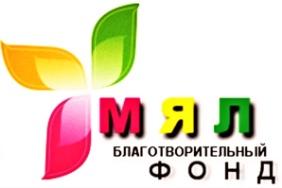 ПРИЛОЖЕНИЕ № 1 К ЗАЯВЛЕНИЮ О ПРЕДОСТАВЛЕНИИ БЛАГОТВОРИТЕЛЬНОЙ ПОМОЩИПод обработкой персональных данных благополучателя (субъекта персональных данных) понимаются действия (операции) фонда с персональными данными, включая сбор, систематизацию, накопление, хранение, уточнение (обновление, изменение), использование, распространение (в том числе передачу), обезличивание, блокирование, уничтожение персональных данных.Под обработкой персональных данных благополучателя (субъекта персональных данных) понимаются действия (операции) фонда с персональными данными, включая сбор, систематизацию, накопление, хранение, уточнение (обновление, изменение), использование, распространение (в том числе передачу), обезличивание, блокирование, уничтожение персональных данных.Под обработкой персональных данных благополучателя (субъекта персональных данных) понимаются действия (операции) фонда с персональными данными, включая сбор, систематизацию, накопление, хранение, уточнение (обновление, изменение), использование, распространение (в том числе передачу), обезличивание, блокирование, уничтожение персональных данных.Под обработкой персональных данных благополучателя (субъекта персональных данных) понимаются действия (операции) фонда с персональными данными, включая сбор, систематизацию, накопление, хранение, уточнение (обновление, изменение), использование, распространение (в том числе передачу), обезличивание, блокирование, уничтожение персональных данных.Под обработкой персональных данных благополучателя (субъекта персональных данных) понимаются действия (операции) фонда с персональными данными, включая сбор, систематизацию, накопление, хранение, уточнение (обновление, изменение), использование, распространение (в том числе передачу), обезличивание, блокирование, уничтожение персональных данных.Под обработкой персональных данных благополучателя (субъекта персональных данных) понимаются действия (операции) фонда с персональными данными, включая сбор, систематизацию, накопление, хранение, уточнение (обновление, изменение), использование, распространение (в том числе передачу), обезличивание, блокирование, уничтожение персональных данных.Целью предоставления благополучателем персональных данных и последующей обработки их фондом является определение обоснованности предоставления благополучателю благотворительной помощи фонда.Целью предоставления благополучателем персональных данных и последующей обработки их фондом является определение обоснованности предоставления благополучателю благотворительной помощи фонда.Целью предоставления благополучателем персональных данных и последующей обработки их фондом является определение обоснованности предоставления благополучателю благотворительной помощи фонда.Целью предоставления благополучателем персональных данных и последующей обработки их фондом является определение обоснованности предоставления благополучателю благотворительной помощи фонда.Целью предоставления благополучателем персональных данных и последующей обработки их фондом является определение обоснованности предоставления благополучателю благотворительной помощи фонда.Целью предоставления благополучателем персональных данных и последующей обработки их фондом является определение обоснованности предоставления благополучателю благотворительной помощи фонда.Подписание настоящего приложения признается сторонами согласием благополучателя, исполненным в простой письменной форме, на обработку следующих персональных данных:Подписание настоящего приложения признается сторонами согласием благополучателя, исполненным в простой письменной форме, на обработку следующих персональных данных:Подписание настоящего приложения признается сторонами согласием благополучателя, исполненным в простой письменной форме, на обработку следующих персональных данных:Подписание настоящего приложения признается сторонами согласием благополучателя, исполненным в простой письменной форме, на обработку следующих персональных данных:Подписание настоящего приложения признается сторонами согласием благополучателя, исполненным в простой письменной форме, на обработку следующих персональных данных:Подписание настоящего приложения признается сторонами согласием благополучателя, исполненным в простой письменной форме, на обработку следующих персональных данных:фамилии, имени, отчества;фамилии, имени, отчества;фамилии, имени, отчества;фамилии, имени, отчества;фамилии, имени, отчества;фамилии, имени, отчества;даты рождения;даты рождения;даты рождения;даты рождения;даты рождения;даты рождения;почтовых адресов (по месту регистрации и для контактов);почтовых адресов (по месту регистрации и для контактов);почтовых адресов (по месту регистрации и для контактов);почтовых адресов (по месту регистрации и для контактов);почтовых адресов (по месту регистрации и для контактов);почтовых адресов (по месту регистрации и для контактов);сведений о гражданстве;сведений о гражданстве;сведений о гражданстве;сведений о гражданстве;сведений о гражданстве;сведений о гражданстве;номере основного документа, удостоверяющего личность Благополучателя, сведений о дате выдачи указанного документа и выдавшем его органе;номере основного документа, удостоверяющего личность Благополучателя, сведений о дате выдачи указанного документа и выдавшем его органе;номере основного документа, удостоверяющего личность Благополучателя, сведений о дате выдачи указанного документа и выдавшем его органе;номере основного документа, удостоверяющего личность Благополучателя, сведений о дате выдачи указанного документа и выдавшем его органе;номере основного документа, удостоверяющего личность Благополучателя, сведений о дате выдачи указанного документа и выдавшем его органе;номере основного документа, удостоверяющего личность Благополучателя, сведений о дате выдачи указанного документа и выдавшем его органе;номеров телефонов; адресах электронной почты (E-mail);номеров телефонов; адресах электронной почты (E-mail);номеров телефонов; адресах электронной почты (E-mail);номеров телефонов; адресах электронной почты (E-mail);номеров телефонов; адресах электронной почты (E-mail);номеров телефонов; адресах электронной почты (E-mail);сведений о состоянии здоровья;сведений о состоянии здоровья;сведений о состоянии здоровья;сведений о состоянии здоровья;сведений о состоянии здоровья;сведений о состоянии здоровья;сведений о семейном, социальном, имущественном положении;сведений о семейном, социальном, имущественном положении;сведений о семейном, социальном, имущественном положении;сведений о семейном, социальном, имущественном положении;сведений о семейном, социальном, имущественном положении;сведений о семейном, социальном, имущественном положении;сведений об образовании, профессии;сведений об образовании, профессии;сведений об образовании, профессии;сведений об образовании, профессии;сведений об образовании, профессии;сведений об образовании, профессии;сведений о доходах.сведений о доходах.сведений о доходах.сведений о доходах.сведений о доходах.сведений о доходах.Заявитель признает общедоступными персональными данными следующие данные:Заявитель признает общедоступными персональными данными следующие данные:Заявитель признает общедоступными персональными данными следующие данные:Заявитель признает общедоступными персональными данными следующие данные:Заявитель признает общедоступными персональными данными следующие данные:Заявитель признает общедоступными персональными данными следующие данные:фамилию, имя, отчество;фамилию, имя, отчество;фамилию, имя, отчество;фамилию, имя, отчество;фамилию, имя, отчество;фамилию, имя, отчество;дату рождения;дату рождения;дату рождения;дату рождения;дату рождения;дату рождения;сведения о гражданстве;сведения о гражданстве;сведения о гражданстве;сведения о гражданстве;сведения о гражданстве;сведения о гражданстве;сведения о состоянии здоровья;сведения о состоянии здоровья;сведения о состоянии здоровья;сведения о состоянии здоровья;сведения о состоянии здоровья;сведения о состоянии здоровья;сведения о семейном, социальном, имущественном положении;сведения о семейном, социальном, имущественном положении;сведения о семейном, социальном, имущественном положении;сведения о семейном, социальном, имущественном положении;сведения о семейном, социальном, имущественном положении;сведения о семейном, социальном, имущественном положении;сведения об образовании, профессии;сведения об образовании, профессии;сведения об образовании, профессии;сведения об образовании, профессии;сведения об образовании, профессии;сведения об образовании, профессии;сведения о доходах;сведения о доходах;сведения о доходах;сведения о доходах;сведения о доходах;сведения о доходах;объект/услугу, на приобретение которой необходима материальная помощь;объект/услугу, на приобретение которой необходима материальная помощь;объект/услугу, на приобретение которой необходима материальная помощь;объект/услугу, на приобретение которой необходима материальная помощь;объект/услугу, на приобретение которой необходима материальная помощь;объект/услугу, на приобретение которой необходима материальная помощь;фотографии.фотографии.фотографии.фотографии.фотографии.фотографии.Благополучатель в целях исполнения настоящего приложения предоставляет фонду право осуществлять следующие действия (операции) с персональными данными:Благополучатель в целях исполнения настоящего приложения предоставляет фонду право осуществлять следующие действия (операции) с персональными данными:Благополучатель в целях исполнения настоящего приложения предоставляет фонду право осуществлять следующие действия (операции) с персональными данными:Благополучатель в целях исполнения настоящего приложения предоставляет фонду право осуществлять следующие действия (операции) с персональными данными:Благополучатель в целях исполнения настоящего приложения предоставляет фонду право осуществлять следующие действия (операции) с персональными данными:Благополучатель в целях исполнения настоящего приложения предоставляет фонду право осуществлять следующие действия (операции) с персональными данными:сбор и накопление;сбор и накопление;сбор и накопление;сбор и накопление;сбор и накопление;сбор и накопление;хранение в течение срока действия выполнения Заявки на предоставление благотворительной помощи и не менее, чем установленные нормативными документами сроки хранения отчетности, при этом не менее трех лет с момента даты прекращения действия Заявки;хранение в течение срока действия выполнения Заявки на предоставление благотворительной помощи и не менее, чем установленные нормативными документами сроки хранения отчетности, при этом не менее трех лет с момента даты прекращения действия Заявки;хранение в течение срока действия выполнения Заявки на предоставление благотворительной помощи и не менее, чем установленные нормативными документами сроки хранения отчетности, при этом не менее трех лет с момента даты прекращения действия Заявки;хранение в течение срока действия выполнения Заявки на предоставление благотворительной помощи и не менее, чем установленные нормативными документами сроки хранения отчетности, при этом не менее трех лет с момента даты прекращения действия Заявки;хранение в течение срока действия выполнения Заявки на предоставление благотворительной помощи и не менее, чем установленные нормативными документами сроки хранения отчетности, при этом не менее трех лет с момента даты прекращения действия Заявки;хранение в течение срока действия выполнения Заявки на предоставление благотворительной помощи и не менее, чем установленные нормативными документами сроки хранения отчетности, при этом не менее трех лет с момента даты прекращения действия Заявки;уточнение (обновление, изменение)уточнение (обновление, изменение)уточнение (обновление, изменение)уточнение (обновление, изменение)уточнение (обновление, изменение)уточнение (обновление, изменение)использование;использование;использование;использование;использование;использование;уничтожение;уничтожение;уничтожение;уничтожение;уничтожение;уничтожение;обезличивание;обезличивание;обезличивание;обезличивание;обезличивание;обезличивание;передачу, с соблюдением мер, обеспечивающих защиту персональных данных от несанкционированного доступа.передачу, с соблюдением мер, обеспечивающих защиту персональных данных от несанкционированного доступа.передачу, с соблюдением мер, обеспечивающих защиту персональных данных от несанкционированного доступа.передачу, с соблюдением мер, обеспечивающих защиту персональных данных от несанкционированного доступа.передачу, с соблюдением мер, обеспечивающих защиту персональных данных от несанкционированного доступа.передачу, с соблюдением мер, обеспечивающих защиту персональных данных от несанкционированного доступа. В случае если фонд считает, что принятые им меры не могут обеспечить полную защиту персональных данных при передаче, благополучатель соглашается с тем, что его персональные данные будут переданы в обезличенном виде, в случае если это не повлечет за собой неисполнение обязательств фонда. В случае если фонд считает, что принятые им меры не могут обеспечить полную защиту персональных данных при передаче, благополучатель соглашается с тем, что его персональные данные будут переданы в обезличенном виде, в случае если это не повлечет за собой неисполнение обязательств фонда. В случае если фонд считает, что принятые им меры не могут обеспечить полную защиту персональных данных при передаче, благополучатель соглашается с тем, что его персональные данные будут переданы в обезличенном виде, в случае если это не повлечет за собой неисполнение обязательств фонда. В случае если фонд считает, что принятые им меры не могут обеспечить полную защиту персональных данных при передаче, благополучатель соглашается с тем, что его персональные данные будут переданы в обезличенном виде, в случае если это не повлечет за собой неисполнение обязательств фонда. В случае если фонд считает, что принятые им меры не могут обеспечить полную защиту персональных данных при передаче, благополучатель соглашается с тем, что его персональные данные будут переданы в обезличенном виде, в случае если это не повлечет за собой неисполнение обязательств фонда. В случае если фонд считает, что принятые им меры не могут обеспечить полную защиту персональных данных при передаче, благополучатель соглашается с тем, что его персональные данные будут переданы в обезличенном виде, в случае если это не повлечет за собой неисполнение обязательств фонда.ФИО полностью и подпись заявителя ФИО полностью и подпись заявителя ФИО полностью и подпись заявителя ФИО полностью и подпись заявителя ФИО полностью и подпись заявителя ФИО полностью и подпись заявителя ФИОПодписьАдрес: 386100, г. Магас, улица Н.Назарбаева, 15  Благотворительный Фонд «Мял» Тел. +7 (963) 175-57-17,  E-mail: nko.myal@gmail.com Сайт: www.myal.ru;  www.fondmyal.ruАдрес: 386100, г. Магас, улица Н.Назарбаева, 15  Благотворительный Фонд «Мял» Тел. +7 (963) 175-57-17,  E-mail: nko.myal@gmail.com Сайт: www.myal.ru;  www.fondmyal.ruАдрес: 386100, г. Магас, улица Н.Назарбаева, 15  Благотворительный Фонд «Мял» Тел. +7 (963) 175-57-17,  E-mail: nko.myal@gmail.com Сайт: www.myal.ru;  www.fondmyal.ruАдрес: 386100, г. Магас, улица Н.Назарбаева, 15  Благотворительный Фонд «Мял» Тел. +7 (963) 175-57-17,  E-mail: nko.myal@gmail.com Сайт: www.myal.ru;  www.fondmyal.ruАдрес: 386100, г. Магас, улица Н.Назарбаева, 15  Благотворительный Фонд «Мял» Тел. +7 (963) 175-57-17,  E-mail: nko.myal@gmail.com Сайт: www.myal.ru;  www.fondmyal.ruАдрес: 386100, г. Магас, улица Н.Назарбаева, 15  Благотворительный Фонд «Мял» Тел. +7 (963) 175-57-17,  E-mail: nko.myal@gmail.com Сайт: www.myal.ru;  www.fondmyal.ru Заявление подано в офисе Фонда  Заявление подано в офисе Фонда Дата подачи  заявленияДата подачи  заявленияДата подачи  заявления